Publicado en Barcelona el 30/06/2020 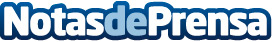 Eaglesocks presenta #Savetheplanet: camisetas de running 100% sosteniblesLas primeras camisetas ECO para Running. 100% sostenibles, elaboradas con material reciclado, más concretamente con tejidos de alta gama reciclados, exponiéndose así contra el plástico. Esta iniciativa tiene como objetivo concienciar a su público sobre la correcta utilización de los recursos naturales del alrededorDatos de contacto:Ruben Colomer605644928Nota de prensa publicada en: https://www.notasdeprensa.es/eaglesocks-presenta-savetheplanet-camisetas-de Categorias: Nacional Moda Sociedad Ecología Otros deportes Consumo http://www.notasdeprensa.es